(Nombre de la escuela)Planeación de inglés – Educación a distanciaGrado: Segundo  Grupos: (A, B, etc.)  Unidad: 8      Periodo: 12 al 16 de Abr.Maestro(a): (Nombre)AMBIENTES SOCIALES DE APRENDIZAJE: LÚDICO Y LITERARIO
Actividad comunicativa: Comprensión del yo y del otro.
Práctica social del lenguaje: Lee ensayos literarios breves para contrastar aspectos culturales.Aprendizaje esperadoReconocer aspectos de la cultura.Identificar la organización textual de una base de datos de ensayos de páginas web.Explorar descripciones de ensayos e identificar el tema y la audiencia.ActividadEvidencia solicitadaA usar tu cuadernoVer el siguiente video de Internet y tomar nota para que adquieras un conocimiento más amplio del tema: https://www.youtube.com/watch?v=RwSYrsjTiW4Resolver los siguientes ejercicios en línea:https://www.juicyenglish.com/d2gs25Exercise01.html
https://www.juicyenglish.com/d2gs25Exercise02.html​Fotografía de:Notas en la libreta.Ejercicios resueltos.A divertimosResolver el siguiente crucigrama:https://www.juicyenglish.com/d2gs25Exercise03.htmlFotografía de:Crucigrama resuelto.Para aprender másResolver el siguiente ejercicio en línea:https://www.juicyenglish.com/d2gs25Exercise04.html
https://www.juicyenglish.com/d2gs25Exercise05.html
Fotografía de:Notas en la libreta.Ejercicios resueltos.A compartir en familiaEs tiempo de compartir en familia lo que has aprendido. Elija un aspecto de la cultura (art, food, music, clothing, traditions, religion, language, government and manners) y escriban juntos prácticas sociales de relacionadas a ella. Vean el siguiente ejemplo:

Aspect of culture: Clothing
 Cultural practices:Buy and wear stylish clothing.Design your own clothing brand.Reuse old clothing.Organize a fashion show.Wear red on February 14th.September 14th is the National Day of the Charro in México.Males and females wear pants.Brides wear a long white dress.Wear a hat indoor is rude. 
Aspect of culture: ________________________
 Cultural practices:__________________________________________________________________________________________________________________________________________________________________ Fotografía de:Descripción. EvaluaciónA continuación elige la opción que consideres correcta. Al terminar, envía tus respuestas a tu profesor o profesora. 

1. Match the aspects of culture with the images.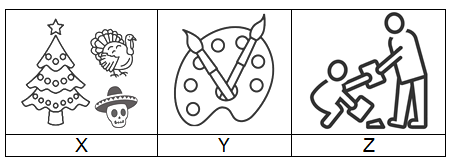 MannersTraditionsArtLanguage ​
a) 1Y, 3X & 4Z                      b) 2Z, 3Y & 4X                      c) 1Z, 2X & 3Y

2. “Give flowers to loved ones”  is a cultural practice related to…
a) Religion                            b) Food                                  c) Traditions

​3. What is the essay “The mineral we can’t live without” about?
​a) Milk                                    b) Salt                                    c) MangoFotografía de:Las respuestas.